Activity sheetActivity: Plutchik’s emotion wheel (Adapted from Castle and Buckler, 2021: 148)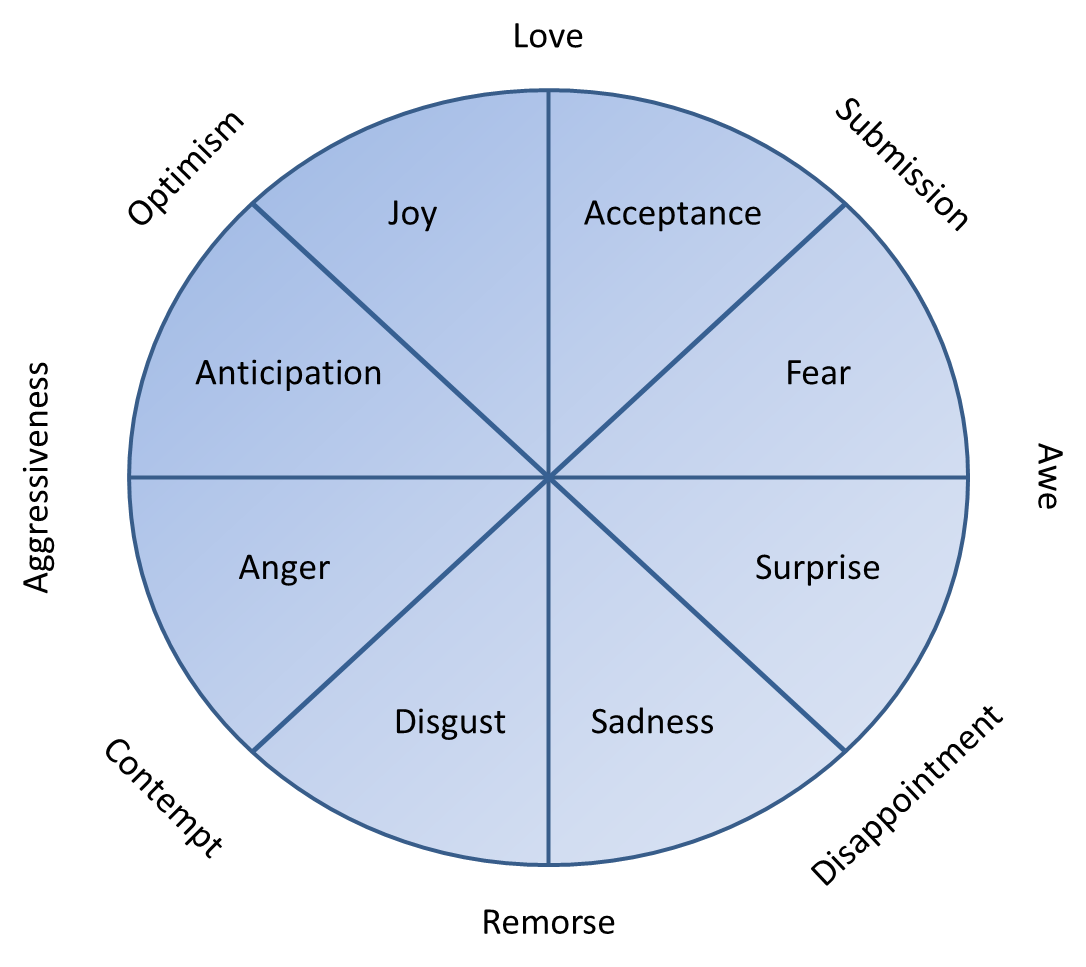 	Convert Plutchik’s emotional wheel into a record sheet so that you can record instances where you observe a particular emotion.	As the opportunity arises during a normal school day or lesson if you prefer, record any examples of emotions that appear on your record sheet.	If you feel that you are able to do the same for emotional blends then do the same as above.	A word of warning: you may need to establish what each emotion looks like before you start, in terms of the observable characteristics. If you cannot ‘see’ it you cannot record it.An example:Emotion or emotional blendDefining characteristicsLearner/ StudentObservation notesExample: joyExample: smiling, enthused, and so on. Example: Learner AExample: what were the antecedents, behaviour, consequence?(Skill/challenge balance was appropriate, learner engaged well with success, learner was enthused, learner took pride in their work.